Приложения к технологической карте урокаПРИЛОЖЕНИЕ 1Проверочная работа в виде теста на образовательном сайте  «Videouroki.net»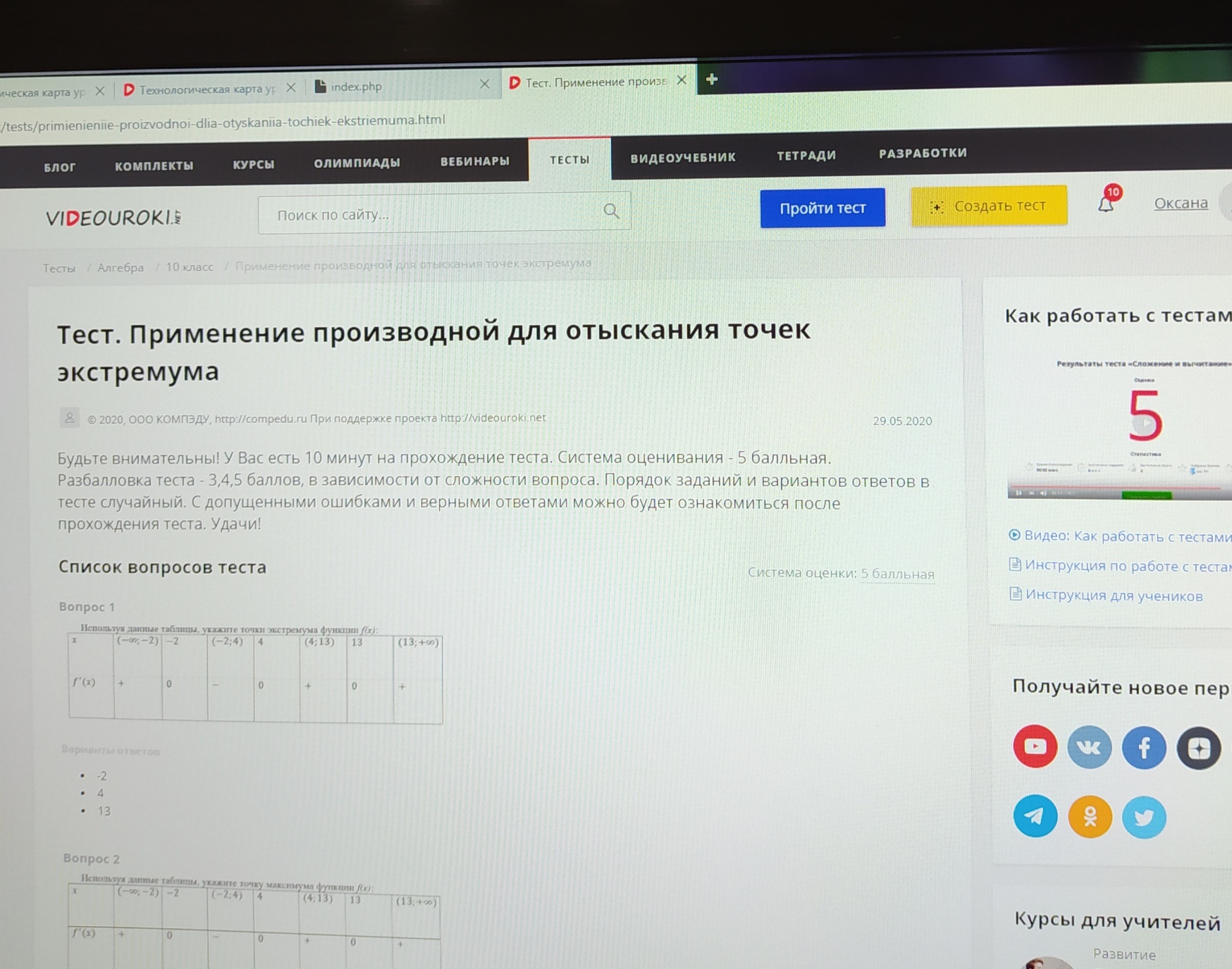 ПРИЛОЖЕНИЕ 2Домашнее задание  на сайте «edu.skysmart.ru» по теме «Производная и график»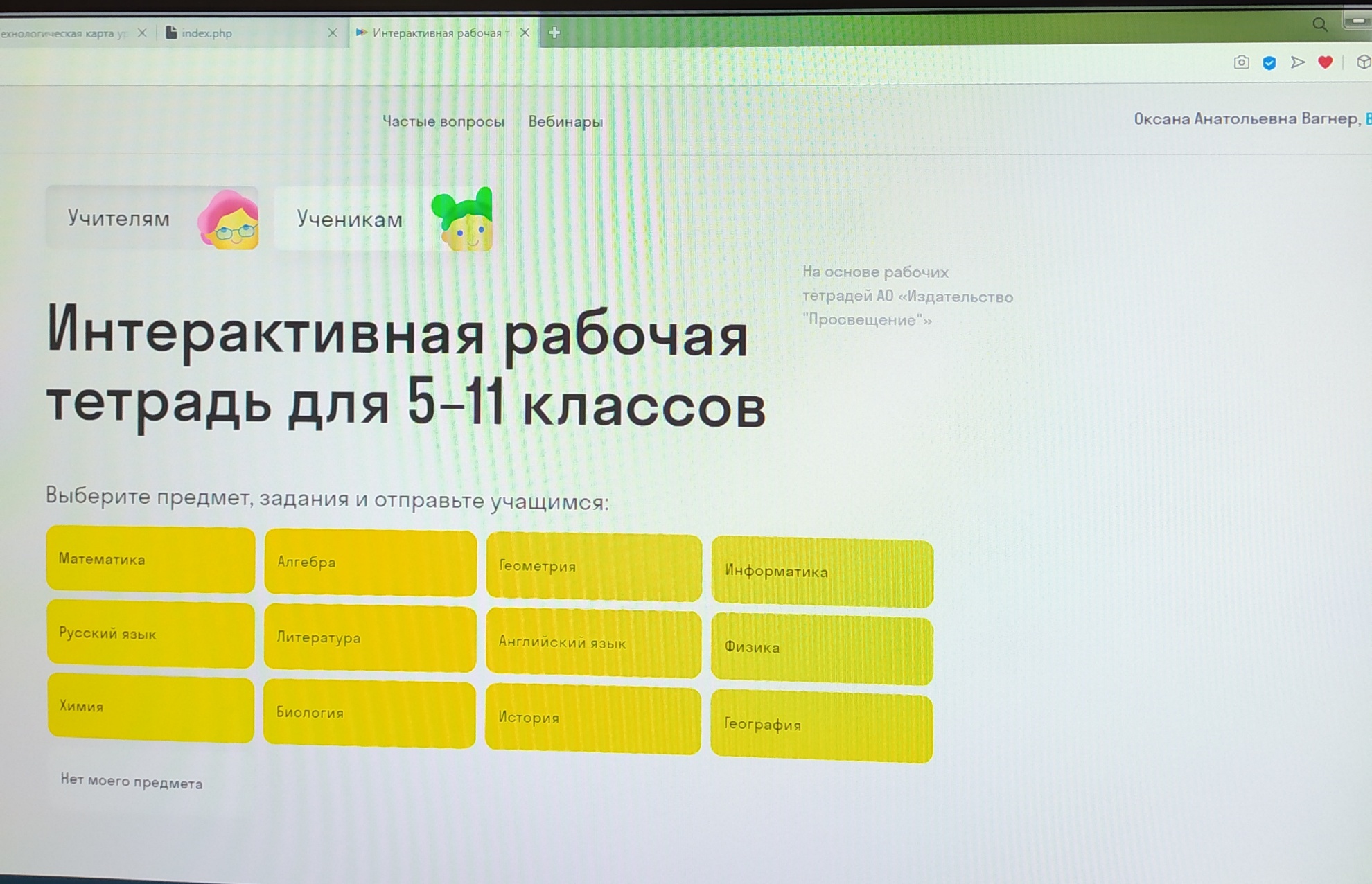 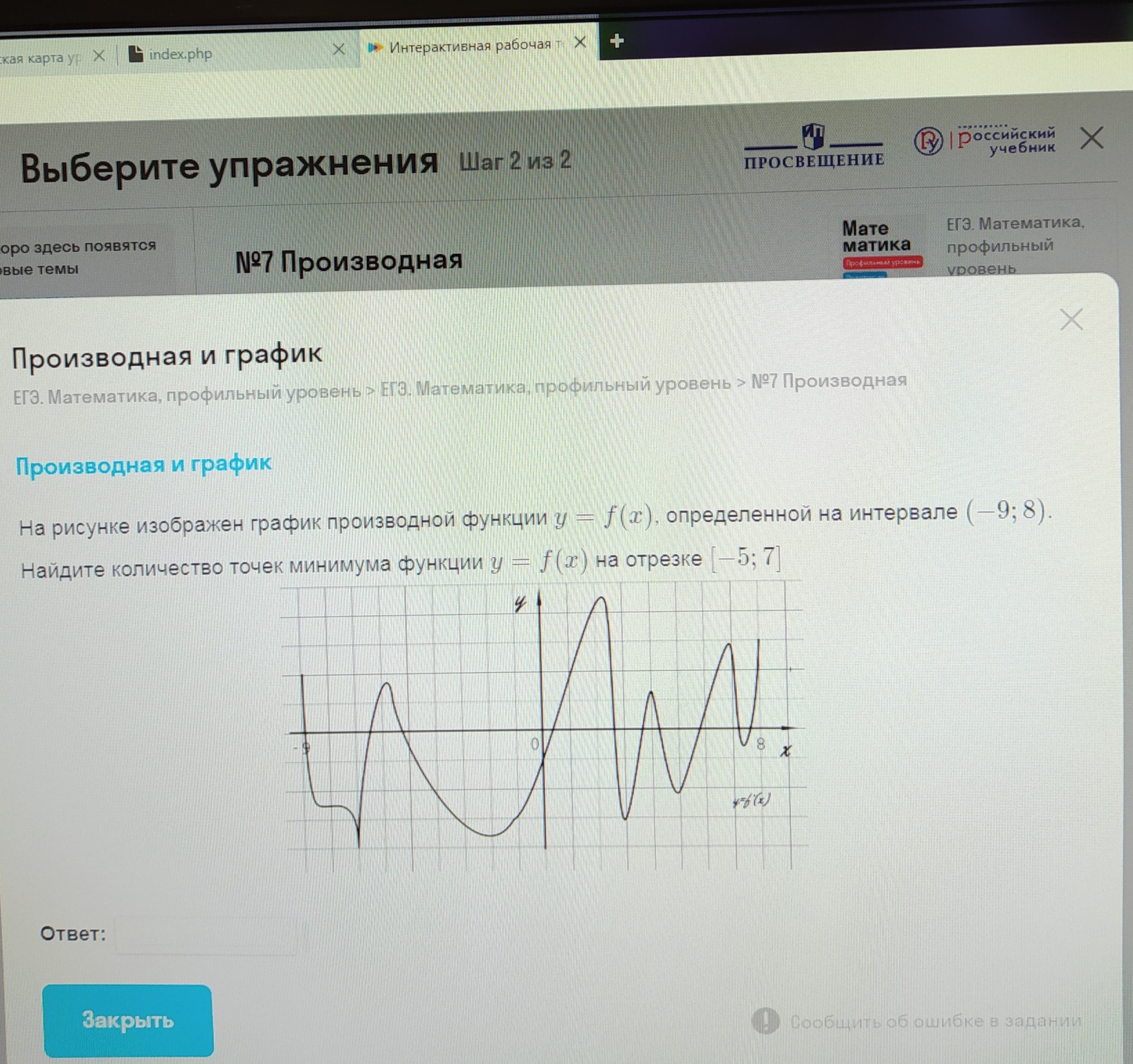 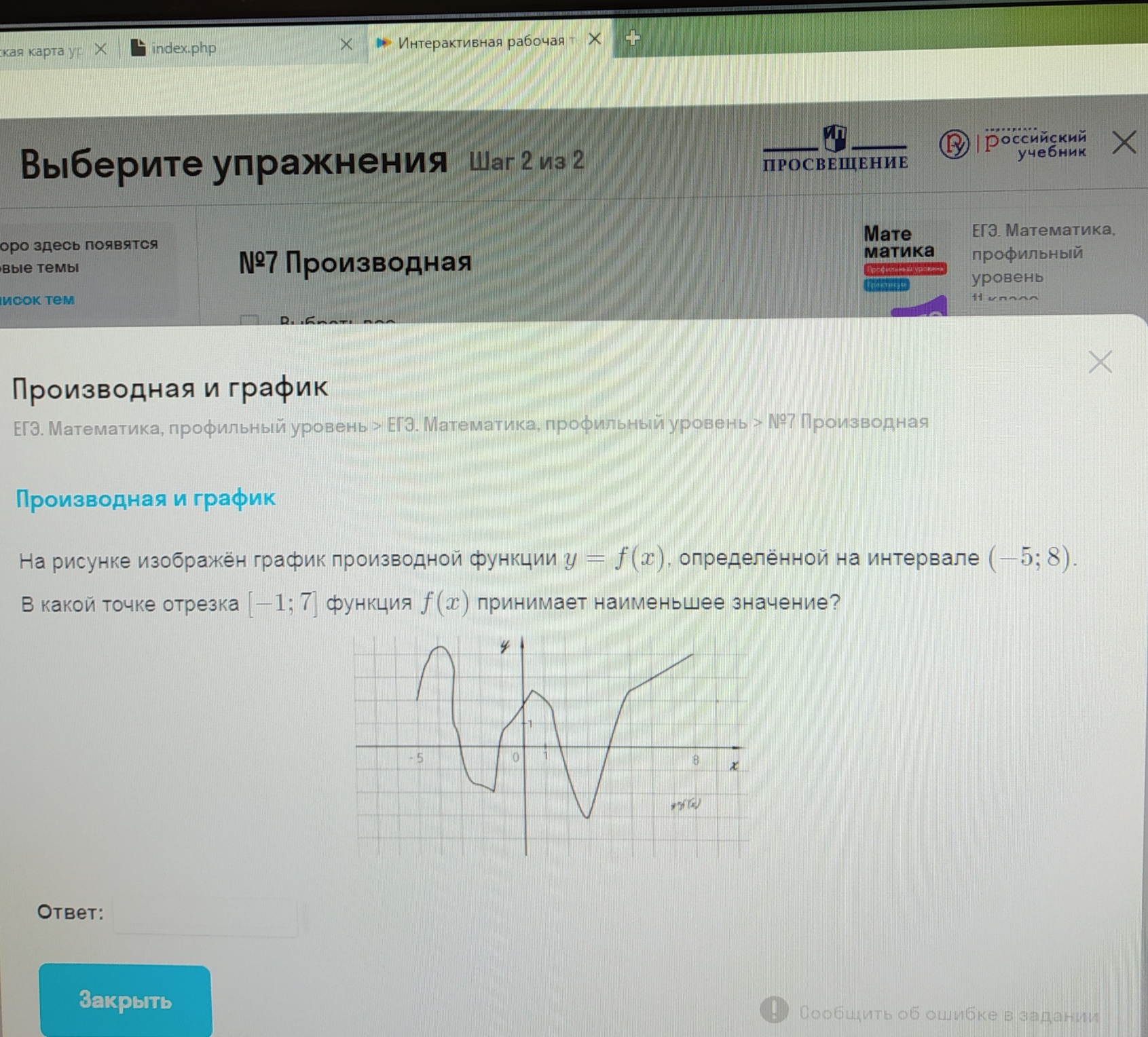 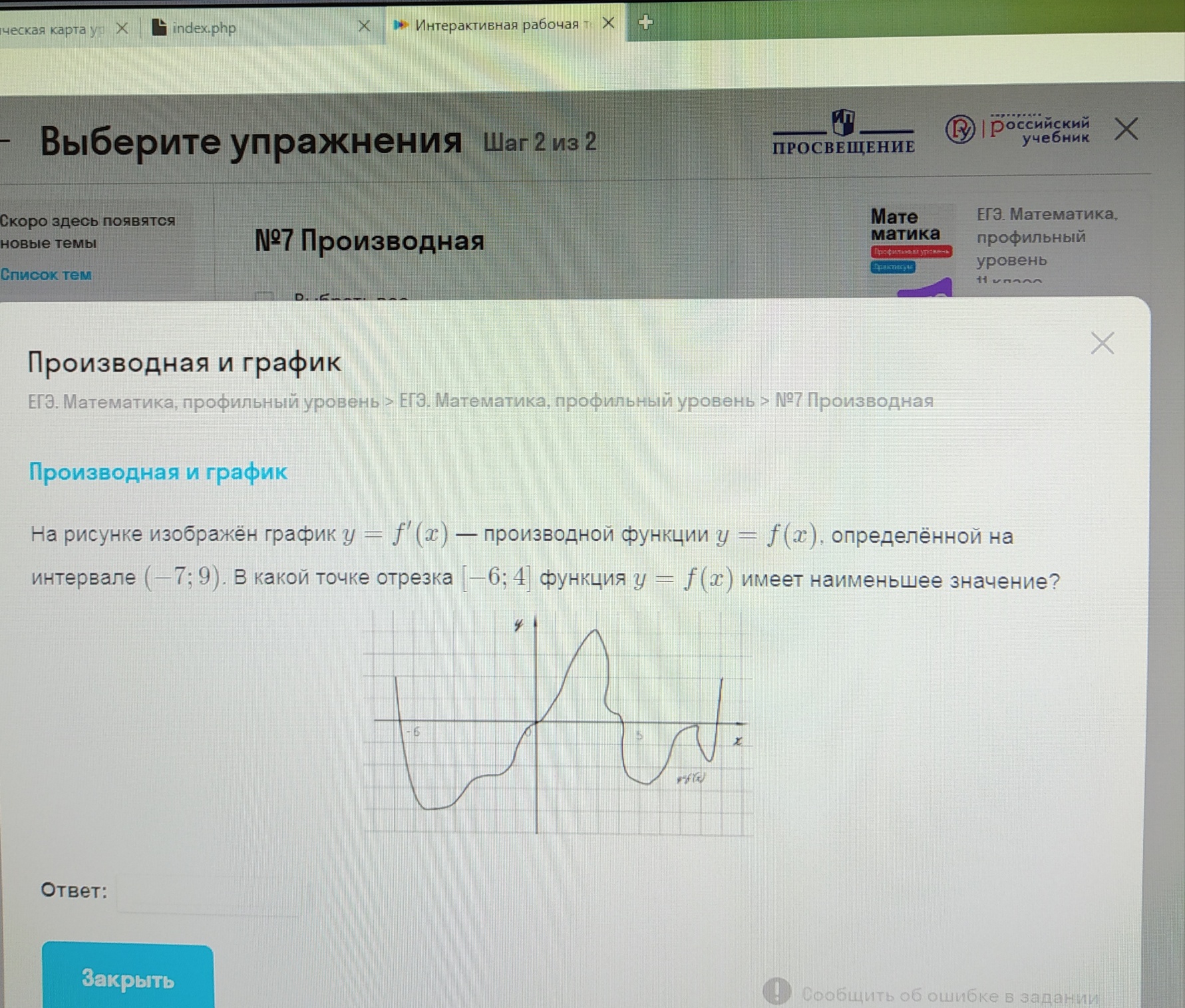 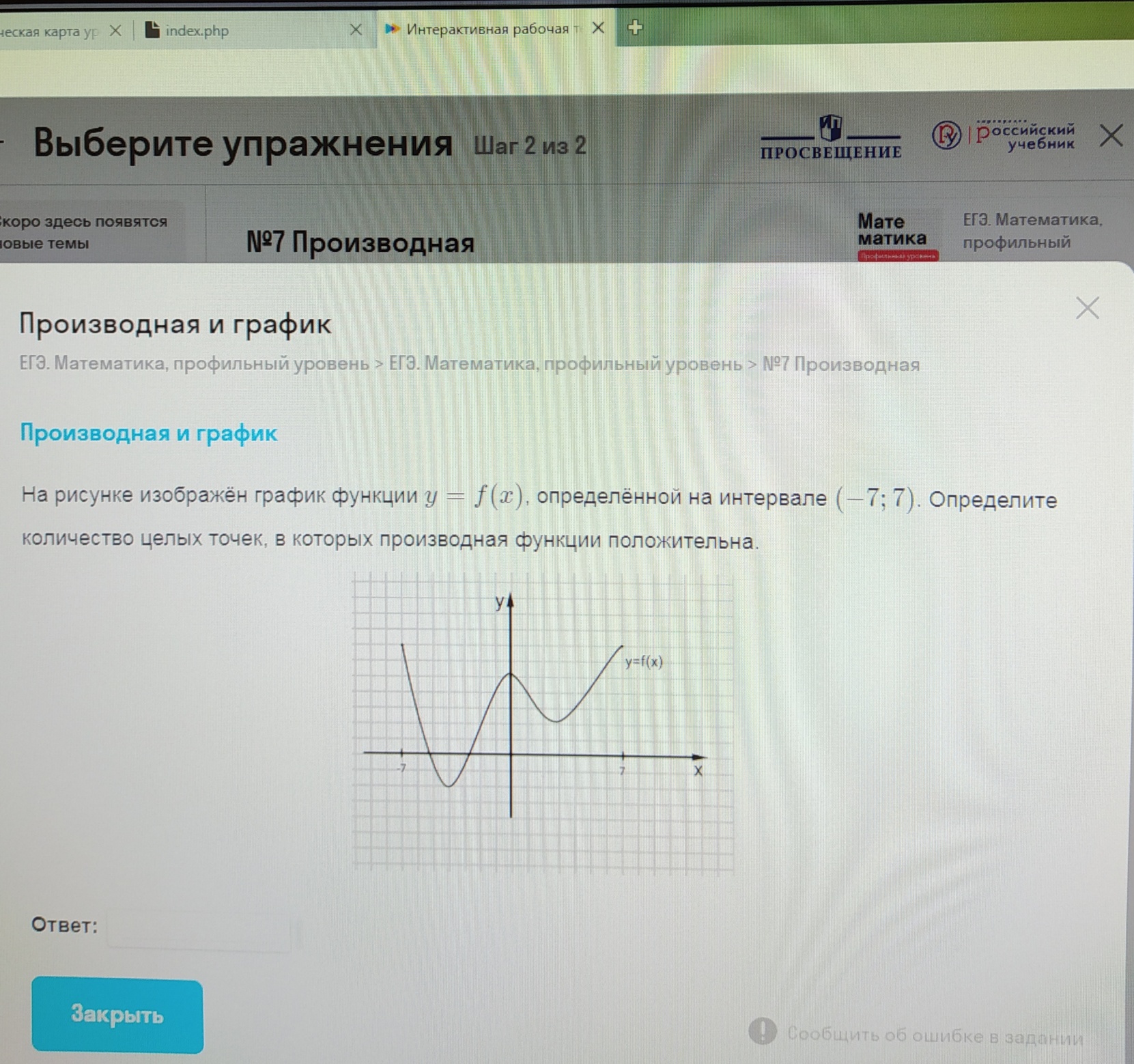 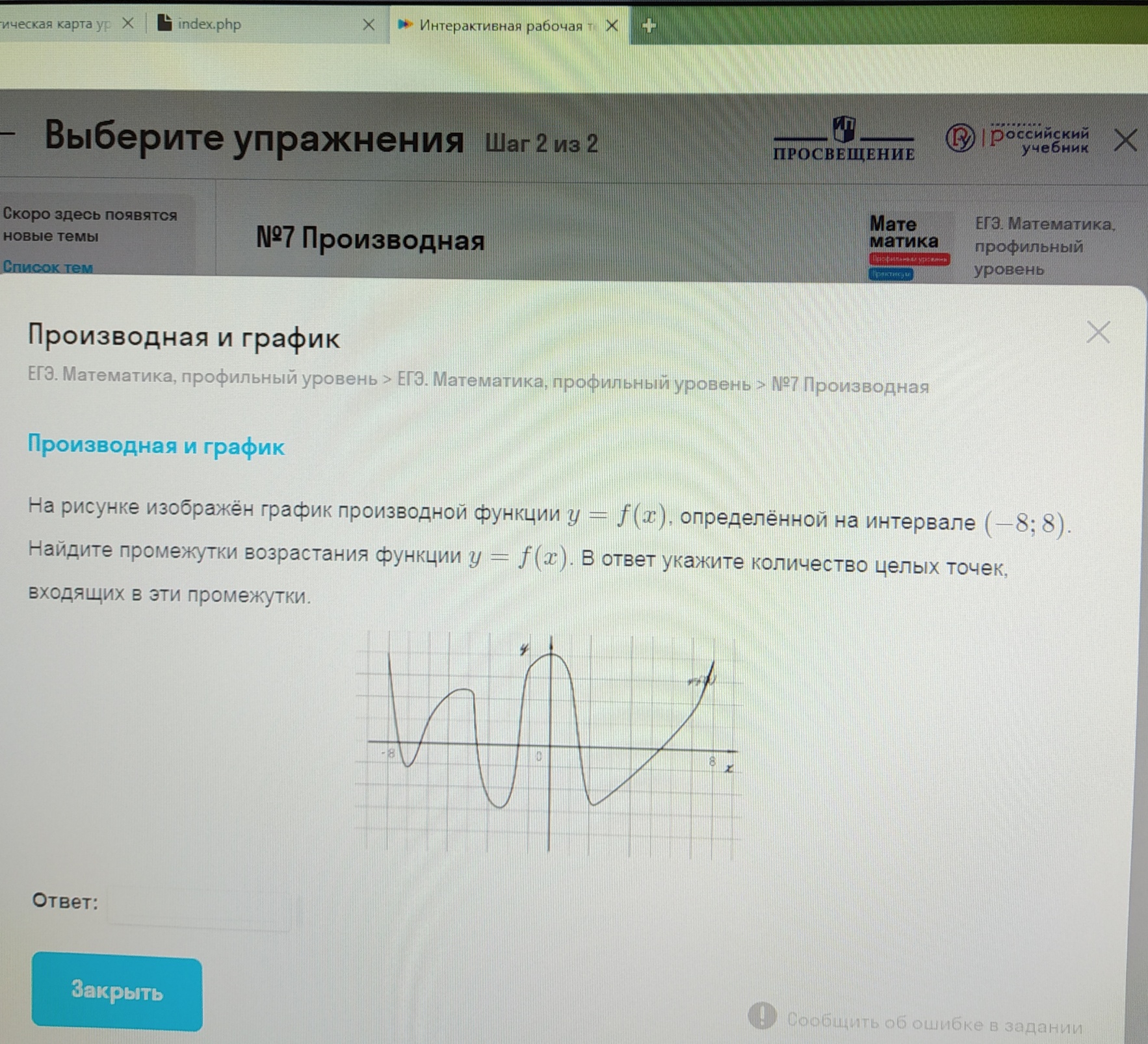 